проектРОССИЙСКАЯ ФЕДЕРАЦИЯАДМИНИСТРАЦИЯ  ЗАХАРОВСКОГО  СЕЛЬСКОГО ПОСЕЛЕНИЯ КЛЕТСКОГО РАЙОНА  ВОЛГОГРАДСКОЙ  ОБЛАСТИ403550,  х. Захаров  ул. Набережная, д. 11. тел/факс 8-84466 4-41-37 ОКПО 04126608р/счет 40204810600000000335 в ГРКЦ ГУ Банка России по Волгоградской области  г. Волгограда ИНН/ КПП 3412301267/341201001ПОСТАНОВЛЕНИЕ     Об отмене постановления от 20.11.2013 г. № 62 Об утверждении административного регламента  исполнения муниципальной функции "Осуществление  муниципального земельного контроля"Рассмотрев Протест прокуратуры Клетского района от 09.06.2017 № 7-24-2017 на административный регламент исполнения муниципальной функции "Осуществление муниципального земельного контроля"        Руководствуясь  Федеральным  законом от 6 октября 2003 года № 131-ФЗ "Об общих принципах организации местного самоуправления в Российской Федерации, Законом Волгоградской области от 28.11.2014 года №156-ОД " О закреплении отдельных вопросов местного значения за сельскими поселениями в  Волгоградской области" Постановляю:1. Признать утратившим силу  Постановление № 62 от 20.11.2013 года  Об утверждении административного регламента  исполнения муниципальной функции "Осуществление  муниципального земельного контроля" 2. Настоящее постановление вступает в силу со дня его официального  обнародования.Глава Захаровского 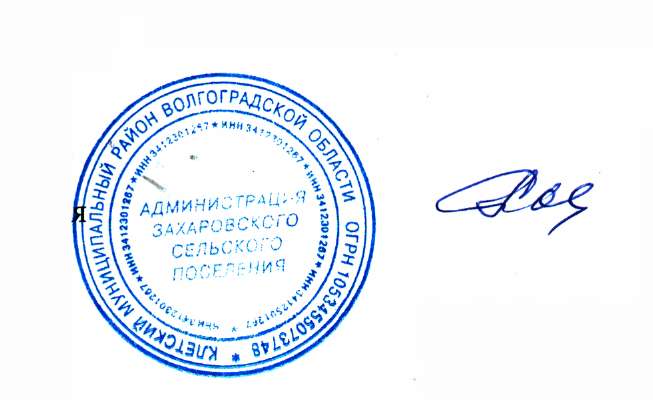  сельского поселения                                                        Е.А. Кийков                                                                      